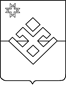 ПОСТАНОВЛЕНИЕАдминистрации муниципального образования «Бурановское»      От  08  апреля   2020 года                с. Яган-Докья                                № 19     В соответствии с Федеральными Законами от 6 октября 2003 года № 131-ФЗ «Об общих принципах организации местного самоуправления в Российской Федерации», от 21 декабря 1994 года № 69-ФЗ «О пожарной безопасности», руководствуясь Уставом муниципального образования «Бурановское» Администрация муниципального образования «Бурановское»ПОСТАНОВЛЯЕТ:1. Утвердить прилагаемый  план мероприятий в муниципальном образовании «Бурановское» по обеспечению  пожарной  безопасности в весенне-летний пожароопасный период 2020 года (прилагается).2. Рекомендовать руководителям  организаций и учреждений организовать выполнение мероприятий, направленных на укрепление пожарной безопасности вверенных объектов и территорий, своевременное проведение противопожарных инструктажей на рабочих местах и в жилом секторе. 3. Опубликовать настоящее постановление на официальном сайте муниципального образования «Бурановское».Глава муниципального образования «Бурановское»                                                                                Н.В.Девятова Утвержден Постановлением Администрации муниципального образования «Бурановское»№ 19 от 08 апреля 2020 годаПЛАНмероприятий по обеспечению пожарной безопасности в весенне-летний пожароопасный период 2020 годаОб обеспечении пожарной безопасности в муниципальном образовании «Бурановское» в весенне-летний пожароопасный период 2020 года№ п/пмероприятияСрок исполнения Ответственные за исполнениеРазработать и утвердить в установленном порядке мероприятия, направленные на предотвращение и ликвидацию пожаров в населенных пунктах и на объектах, в том числе расположенных вблизи лесных массивов и торфяных слоев, предусмотрев оборудование средствами пожаротушения гражданской техники и привлечение ее для тушения пожаров.апрель-майГлава муниципального образованияПринять соответствующие нормативно-правовые акты по обеспечению пожарной безопасности в весенне-летний пожароопасный периодапрельГлава муниципального образованияРазработать планы мероприятий по обеспечению противопожарной защиты объектов экономики, населенных пунктов.            апрельГлава муниципального образования, руководители предприятий.В населенных пунктах, попадающих в районы наибольшего риска возникновения пожаров, осуществить меры по первоочередному обеспечению их гарантированной связью, запасами воды и пожарным инвентарем (с его подворовым распределением).     апрель-майГлава муниципального образованияСо сходом снежного покрова организовать проведение субботников по очистке от горючих отходов (мусора, тары, опавших листьев, сухой травы и т.п.) территорий населенных пунктов, предприятий, а также участков прилегающих к жилым домам, дачным и иным постройкам.Организовать вывоз горючих отходов (мусора) с территорий на специально отведенные площадки (свалки, полигоны), исключив его сжигание.апрель-майГлава муниципального образования, руководители предприятий, организаций.Со сходом снежного покрова, а также в течение пожароопасного периода выполнять мероприятия по обновлению минерализованных полос шириной 0,5 метра или удалению (сбору) сухой растительности шириной не менее 10 метров по границам населенных пунктов, садоводческих товариществ, предприятий, земель сельхоз назначения, запаса, промышленности, энергетики и транспорта, прилегающих к лесам.апрель,сентябрьГлава муниципального образования, руководители предприятий, организаций, граждане.Не допускать организацию несанкционированных свалок на территории населенных пунктов и межселенных территориях. При выявлении свалок принять мера по их ликвидации.постоянноГлава муниципального образованияПри осложнении пожарной обстановки вводить на соответствующих территориях особый противопожарный режим, предусматривающий комплекс необходимых превентивных мероприятий, в том числе:- введение запрета на разведение костров, проведение пожароопасных работ на определенных участках, на топку печей, кухонных очагов и котельных установок;- ограничение посещения населением лесов, размещение запрещающих вывесок и установку шлагбаумов на въездах в леса, организацию дежурства органов местного самоуправления и милиции;- организацию круглосуточного дежурства совместных оперативных групп и патрулирование лесных массивов на автомобилях, с привлечением работников лесхозов, населения, предприятий;- подготовку для возможного использования в тушении пожаров имеющейся водовозной и землеройной техники;- еженедельный контроль со стороны органов местного самоуправления состояния минерализованных полос, звуковых систем оповещения населения о пожаре, водоисточников и телефонной связи;- проведение мероприятий по созданию запасов первичных средств пожаротушения, обеспечение населенных пунктов дополнительными источниками противопожарного водоснабжения;- обязательное доведение через СМИ до населения информации о введенном особом противопожарном режиме и предусмотренный в связи с этим комплекс мероприятий, а также активизацию обучения населения мерам пожарной безопасности.При осложнении пожарной обстановкиГлава муниципального образованияСоздать профилактические группы, во взаимодействии с территориальными подразделениями государственной противопожарной службы, органами внутренних дел, организовать проведение целевых проверок противопожарного состояния населенных пунктов, подворового обхода, особое внимание, уделив неблагополучным семьям, социально незащищенным группам населения.постоянноГлава муниципального образования, ПСЧ-37 ГУ УР «ГПС УР», отдел МВД России по Малопургинскому району.Заполнить пожарные водоемы, обеспечить подъезды к ним. Произвести проверку, испытания, при необходимости ремонт систем противопожарного водоснабжения.апрель-майГлава муниципального образованияПредусмотреть адресную помощь социально незащищенным группам населения (многодетным семьям, инвалидам, пенсионерам, находящимся за чертой бедности и т.д.) в устранении нарушений противопожарных требований.постоянноГлава муниципального образованияПо мере вытаивания горючих отходов, материалов, остатков грубых кормов организовать их уборку с территорий населенных пунктов, промышленных, сельскохозяйственных предприятий, организаций.апрель-майГлава муниципального образования, руководители предприятий.С целью предупреждения пожаров от шалости детей с огнем увеличить число детских площадок, активизировать работу внешкольных учреждений по привлечению детей в кружки и секции. В образовательных и детских организациях организовать проведение бесед, других познавательных мероприятий по пожарной безопасности.апрель-май+МОУСОШ с. Яган-Докья и с. БурановоОбеспечить готовность сил и средств противопожарных и аварийно-спасательных формирований к ликвидации возможных пожаров и аварий. Создать резервный фонд финансовых средств, горюче-смазочных материалов и огнетушащих веществ.апрельГлава муниципального образования руководители предприятий.В целях информирования населения об обстановке с пожарами и разъяснения противопожарных требований, которые необходимо соблюдать в пожароопасный период организовать выступления в средствах массовой информации.на весь пожароопасный периодГлава муниципального образованияПринять меры по созданию условий для организации добровольной пожарной охраны, социальному и экономическому стимулированию участия граждан в добровольной пожарной охране.постоянноГлава муниципального образованияПровести корректировку паспортов пожарной безопасности населенных пунктов, подверженных угрозе лесных пожаров и предоставить в ГУ МЧС России по УР.до 20 апреляГлава муниципального образованияИзготовить средства наглядной противопожарной пропаганды: аншлаги, буклеты, памятки и т.п. Установить аншлаги у въезда в лесопарковые зоны. Распространить памятки среди населения. При подготовке наглядной агитации (памяток, листовок, плакатов) предусматривать в них мероприятия по обеспечению пожарной безопасности поведения людей на природе.апрель-майГлава муниципального образованияПо условиям погоды обеспечить своевременное введение и снятие особого противопожарного режима, с принятием дополнительных мер по обеспечению пожарной безопасности.в течение пожароопасного периодаГлава муниципального образования.Откорректировать списки старост (ф.и.о.; адрес; контактный телефон (сотовый)) населенных пунктов, в целях контроля за пожароопасной обстановкой, организации проведения превентивных мероприятий (патрулирование), недопущения возникновения природных пожаров, получения информации о выполнении минерализованных полос или очистке территории от сухой растительности шириной не менее 10 метров вдоль леса лицами пользующимися, владеющими, распоряжающимися землями, прилегающими к лесам.до 20 апреляГлава муниципального образования 